8.1 Advancements in Shoe TechnologyGRADES 3-5What is the difference between an Inference and an Observation?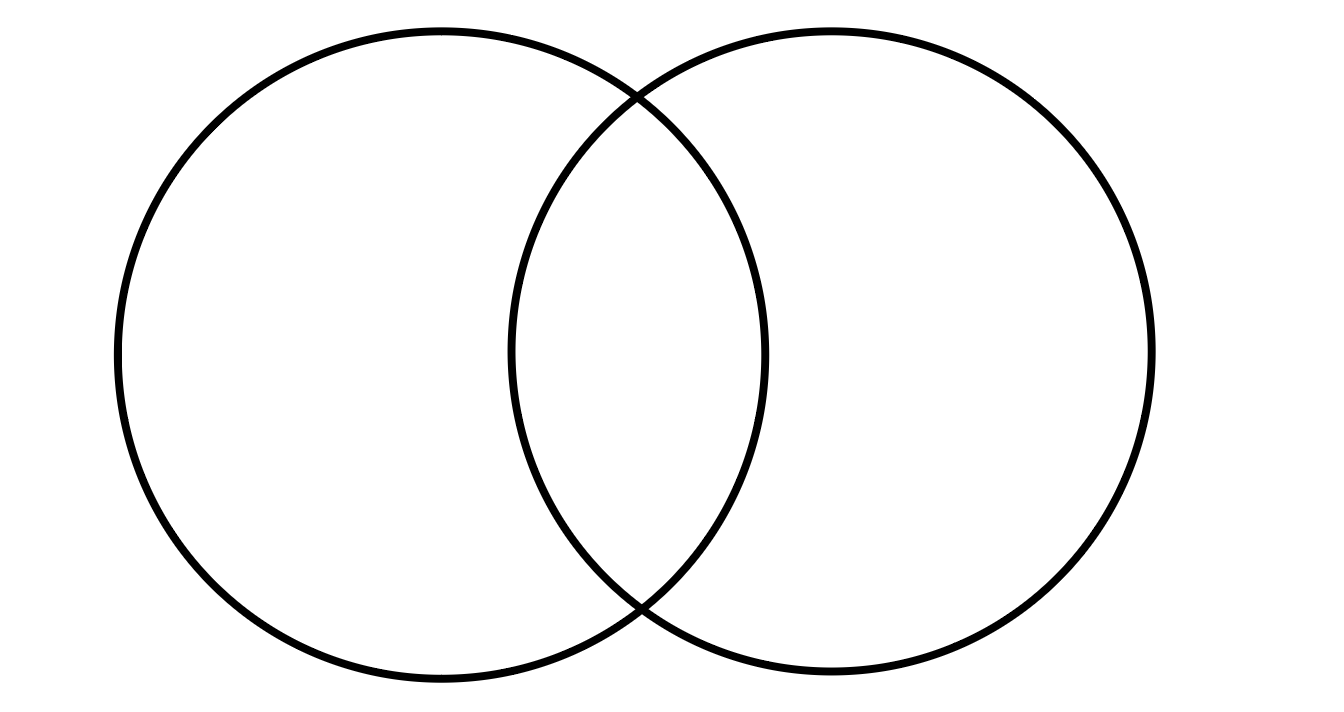 Diagram your shoeMeasurements of your shoeObservations (texture, shape, color, etc)ShoeObservations with numbers  Observations with words Inference about why there was a design change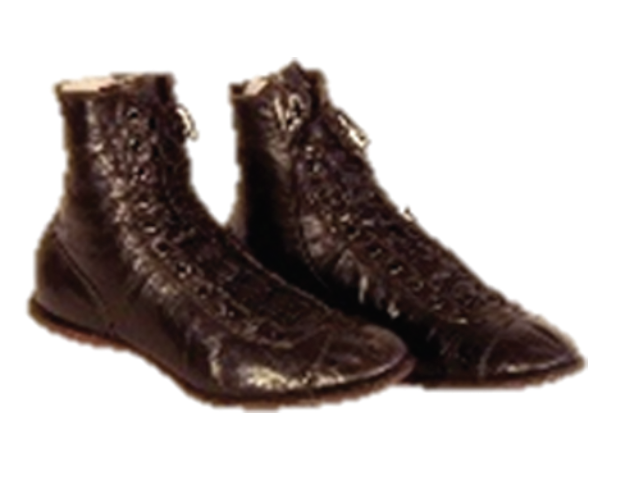 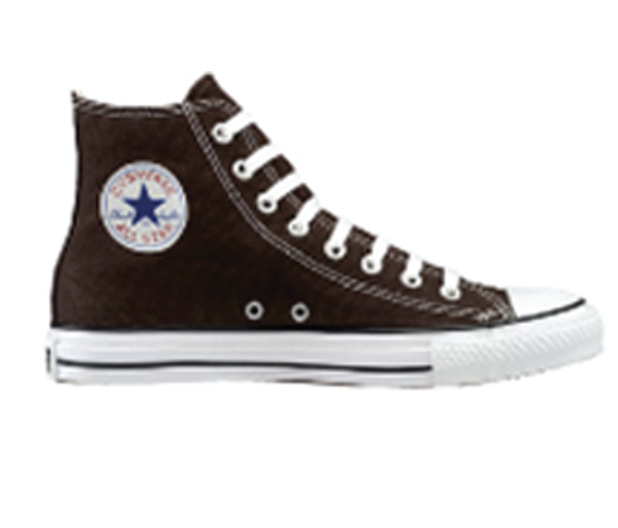 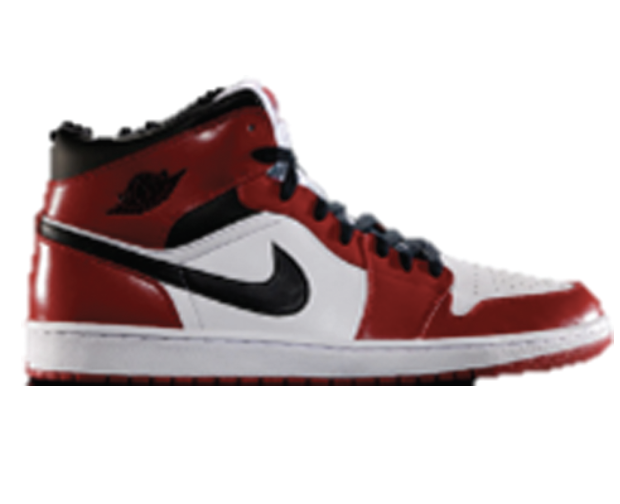 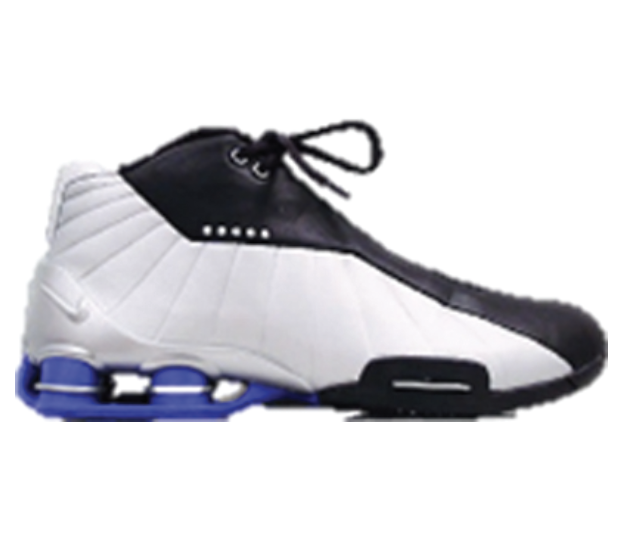 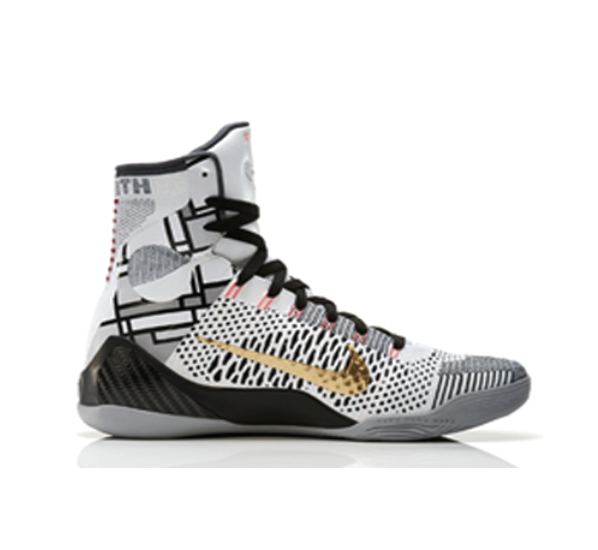 